Уважаемые родители (законные представители), гости!!!Для ориентировки в здании детского сада мы разработали систему пространственной навигации, которая должна помочь посетителю определиться, куда ему идти. Для удобства навигации, для Вас имеются указатели, в виде стрелок и кабинетные таблички с надписью, ориентируясь на которые Вы всегда найдете помещение которое ищите.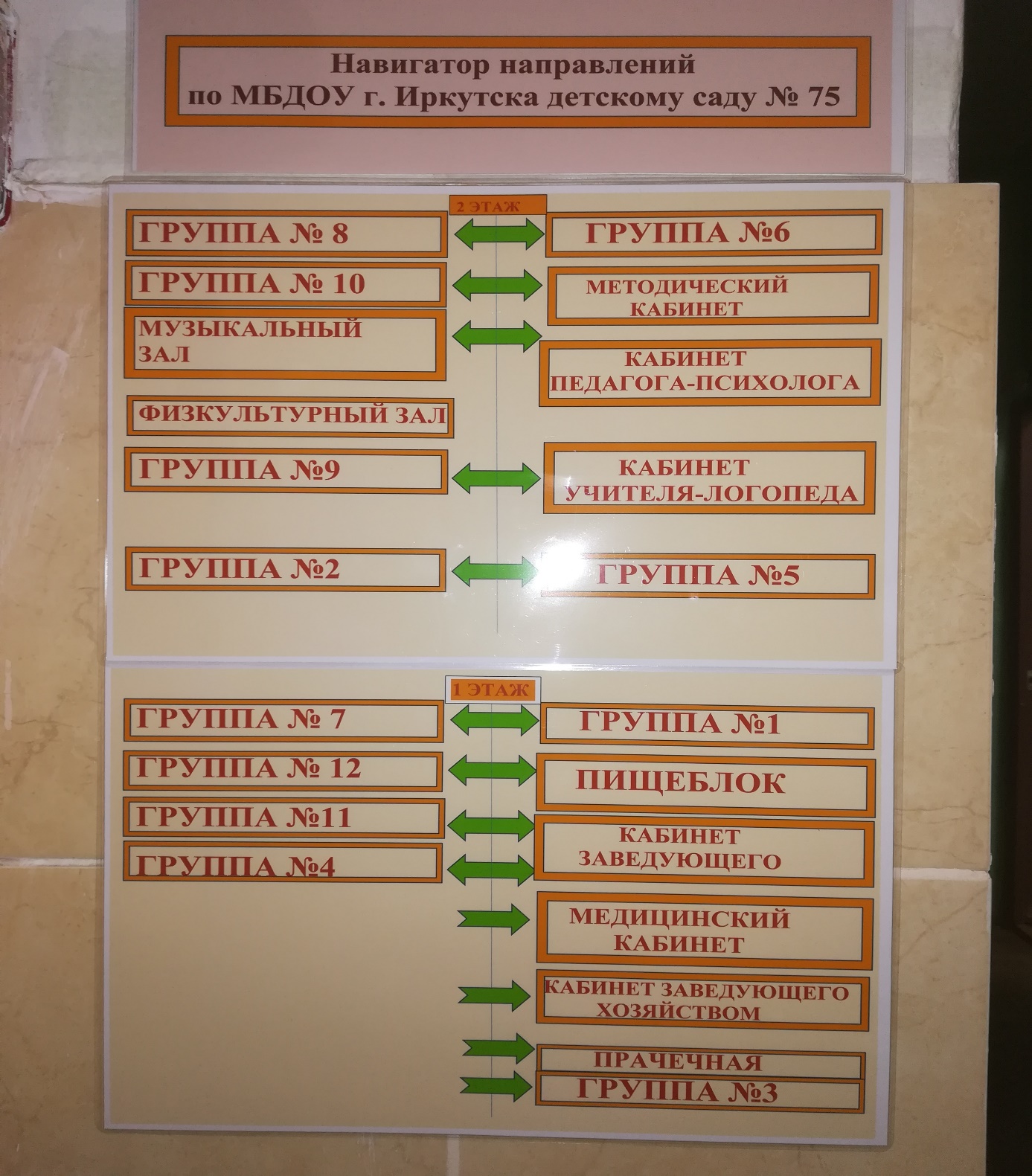 Кабинетные таблички находятся на всех дверях помещений учреждения.Информационное пространство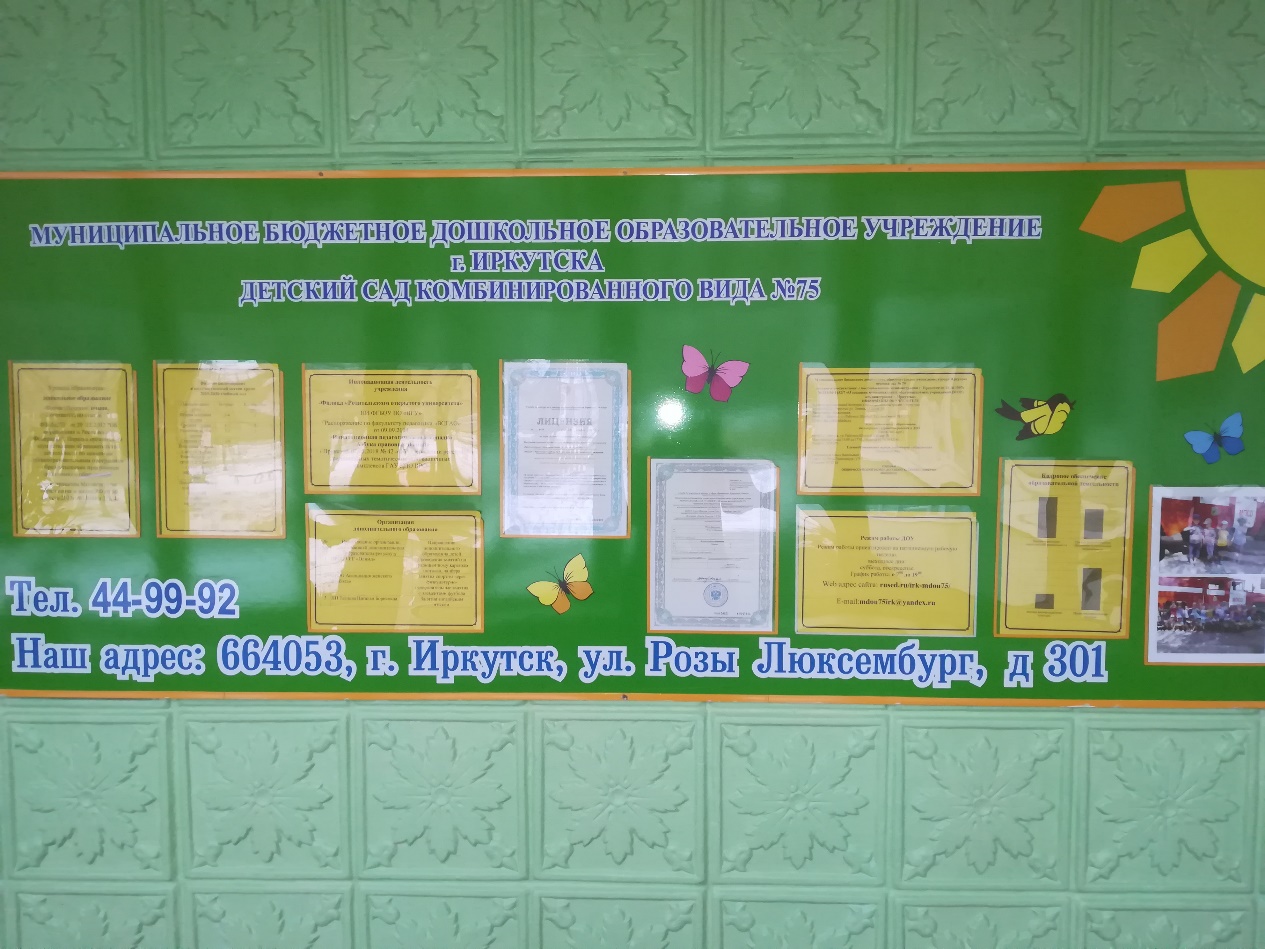 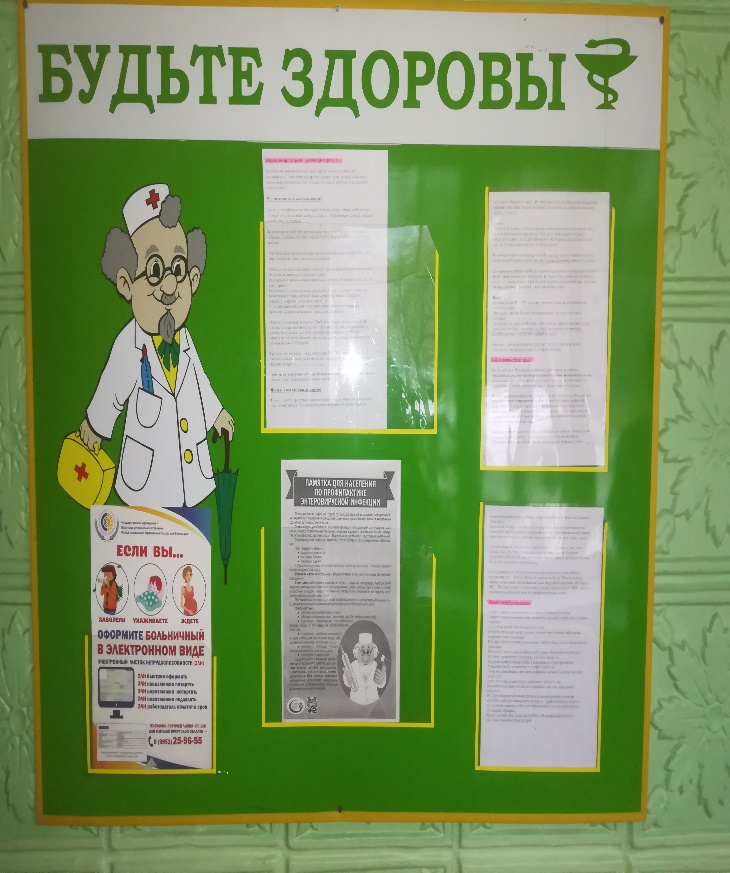 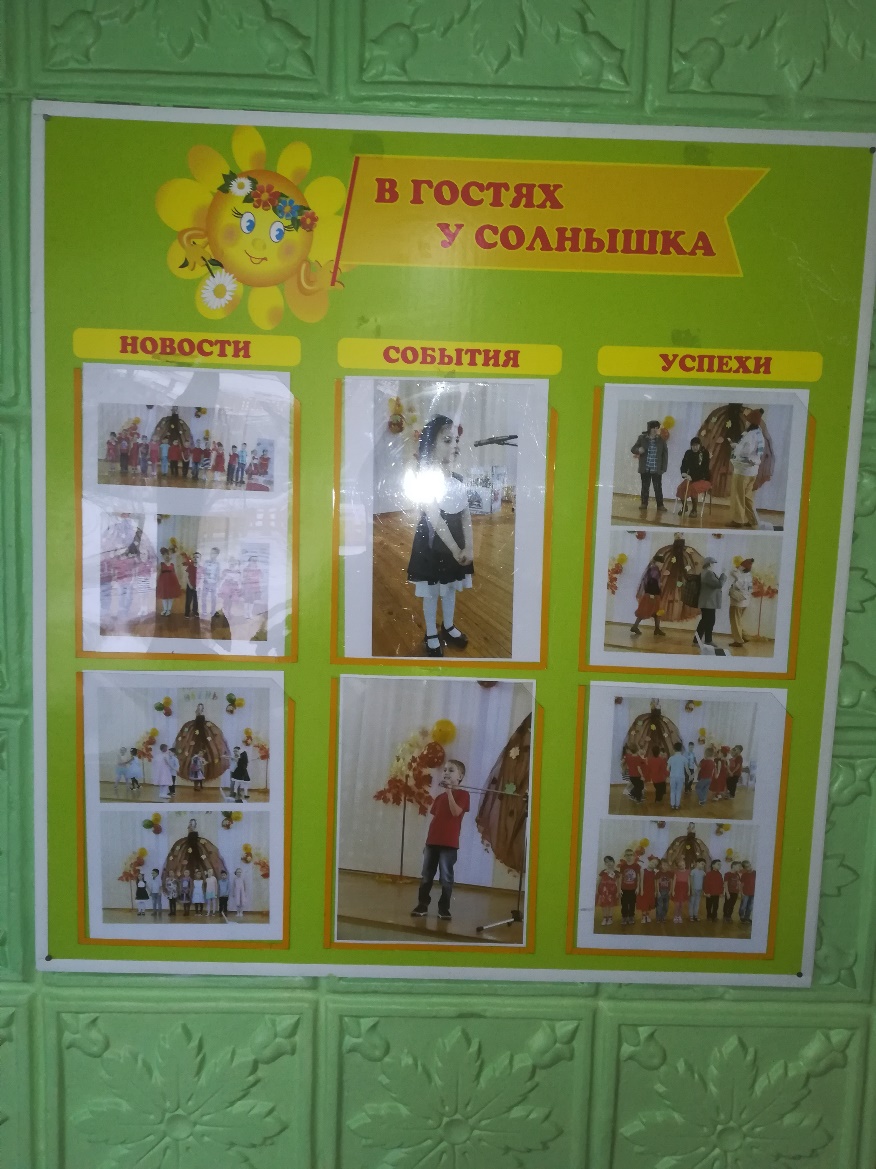 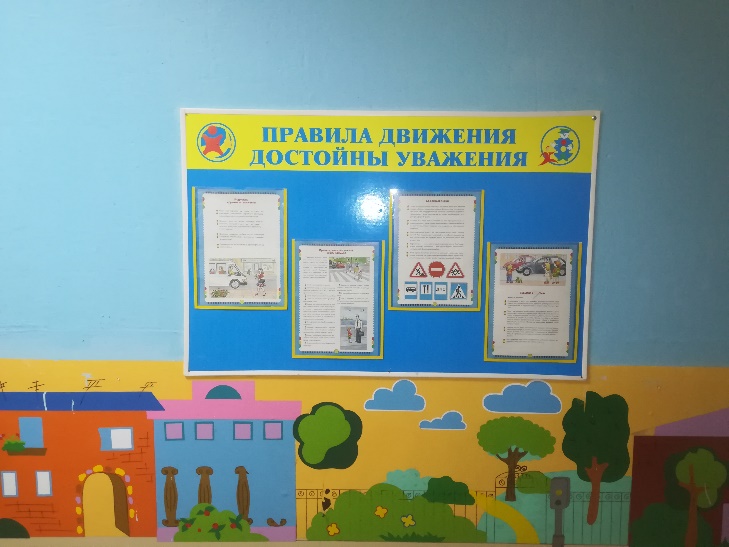 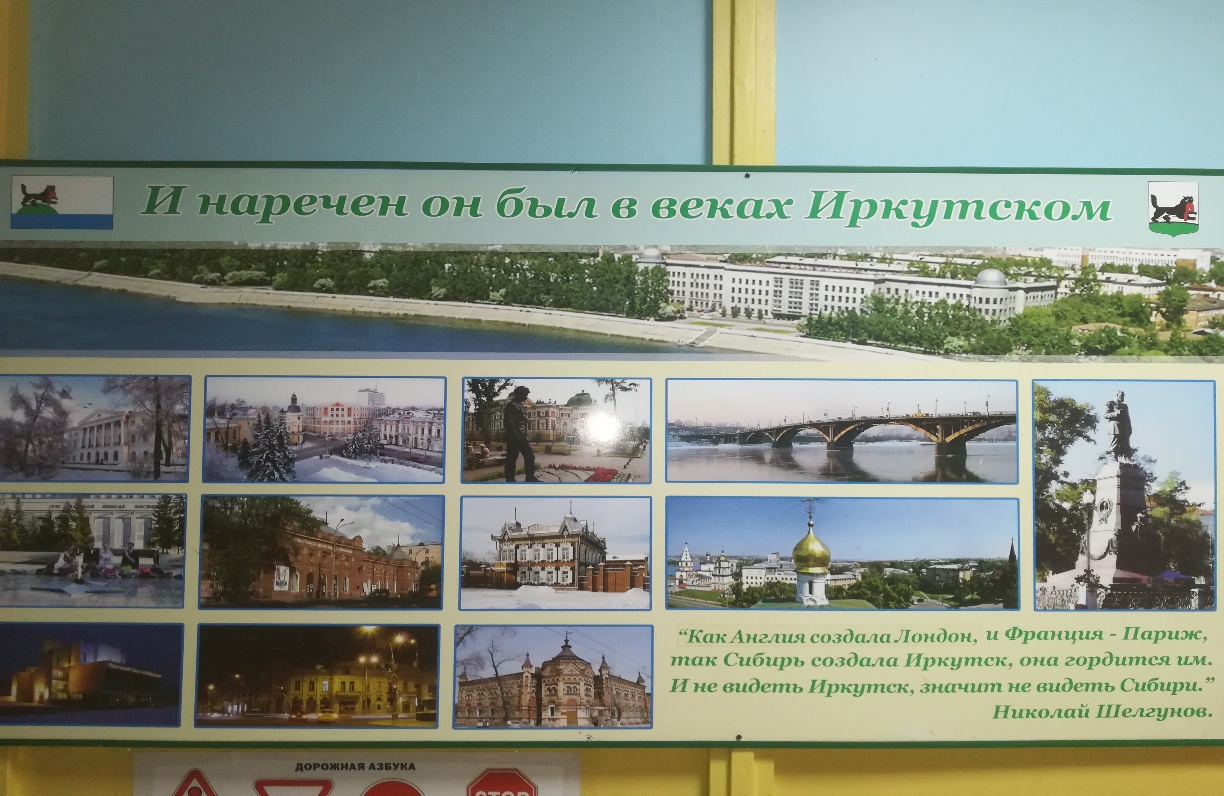 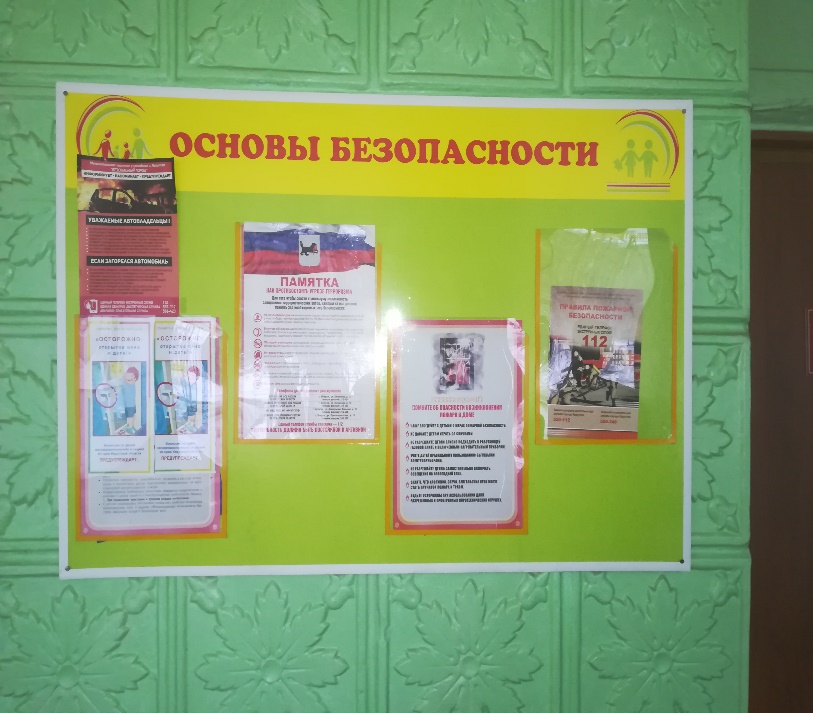 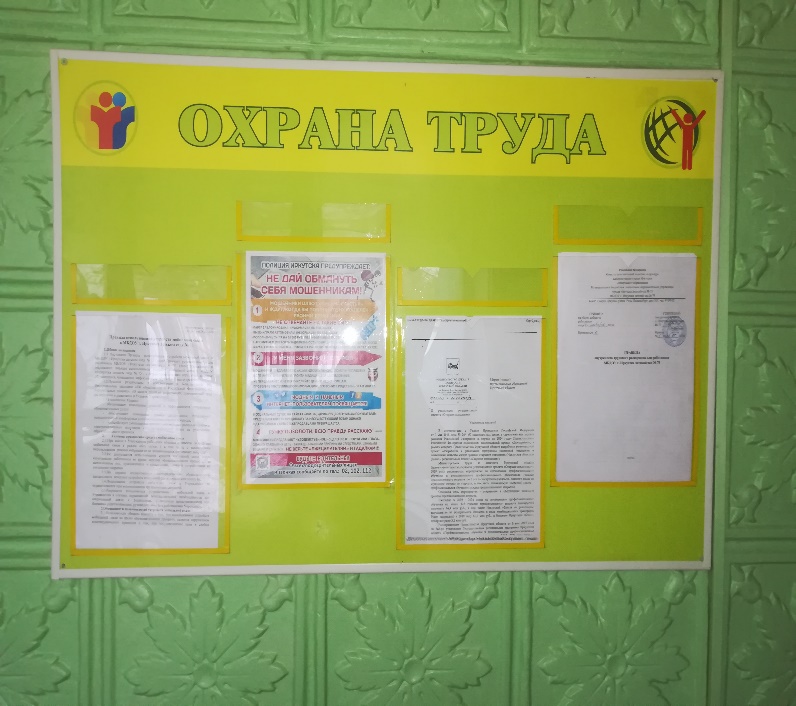 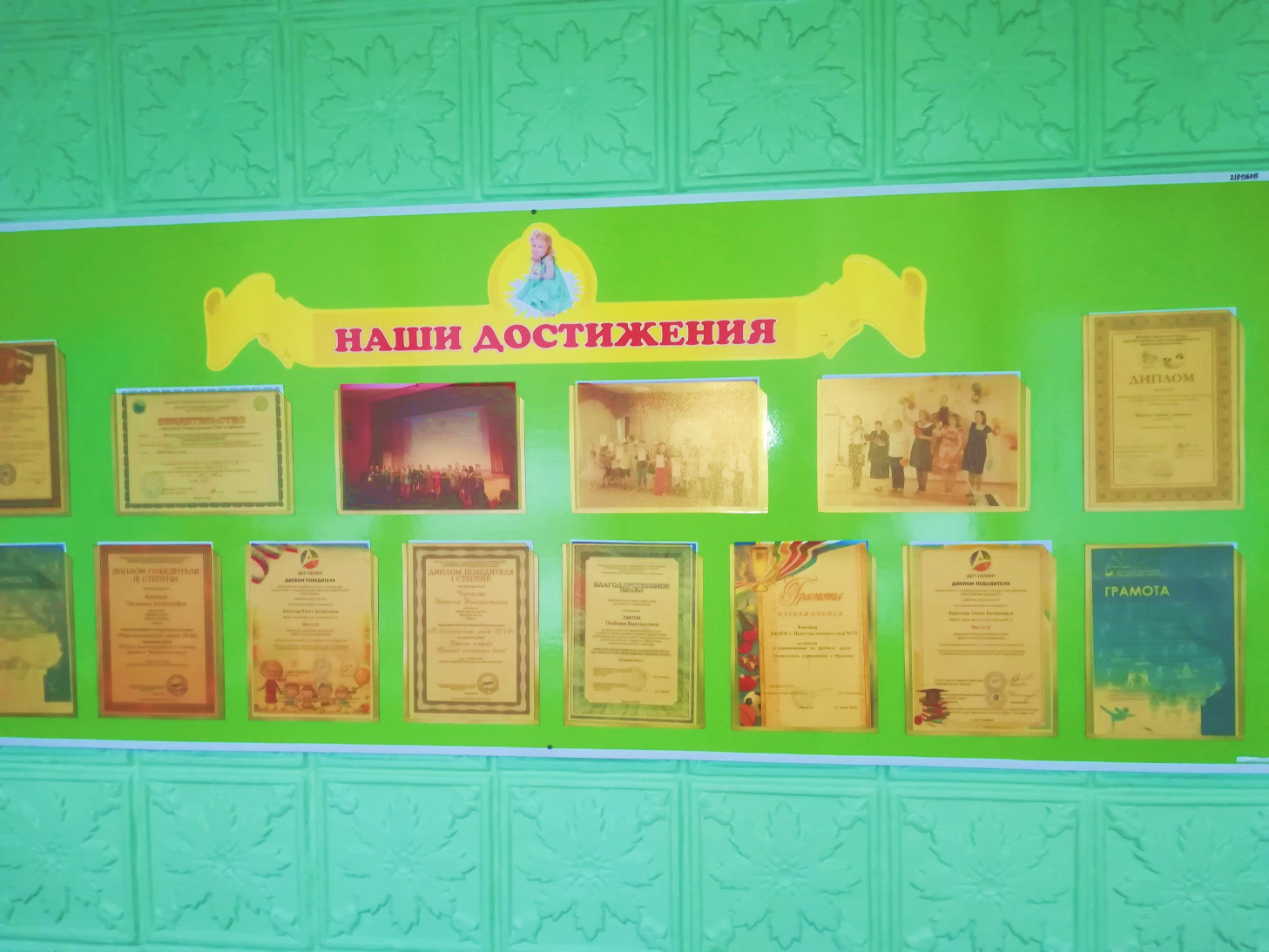 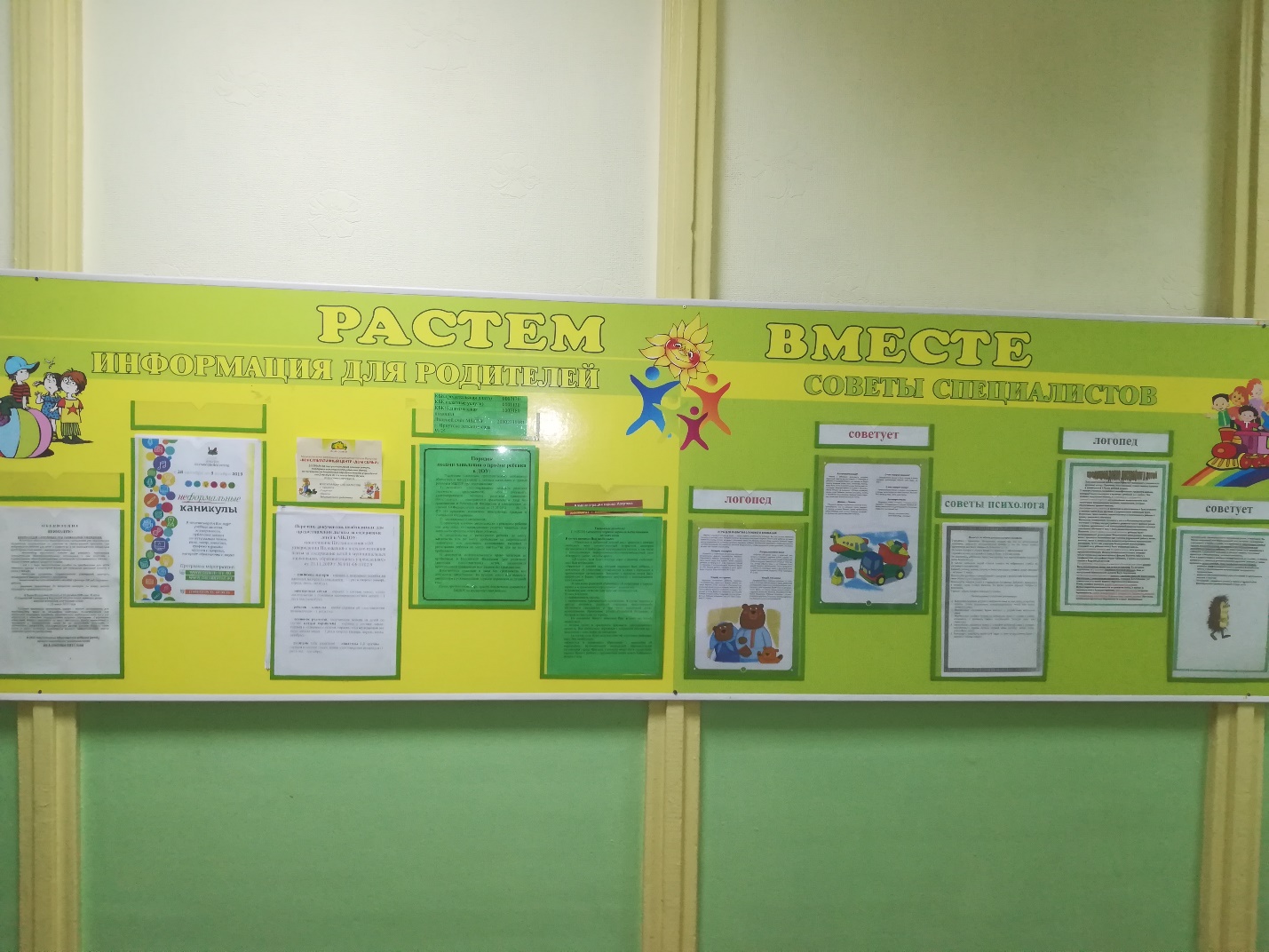 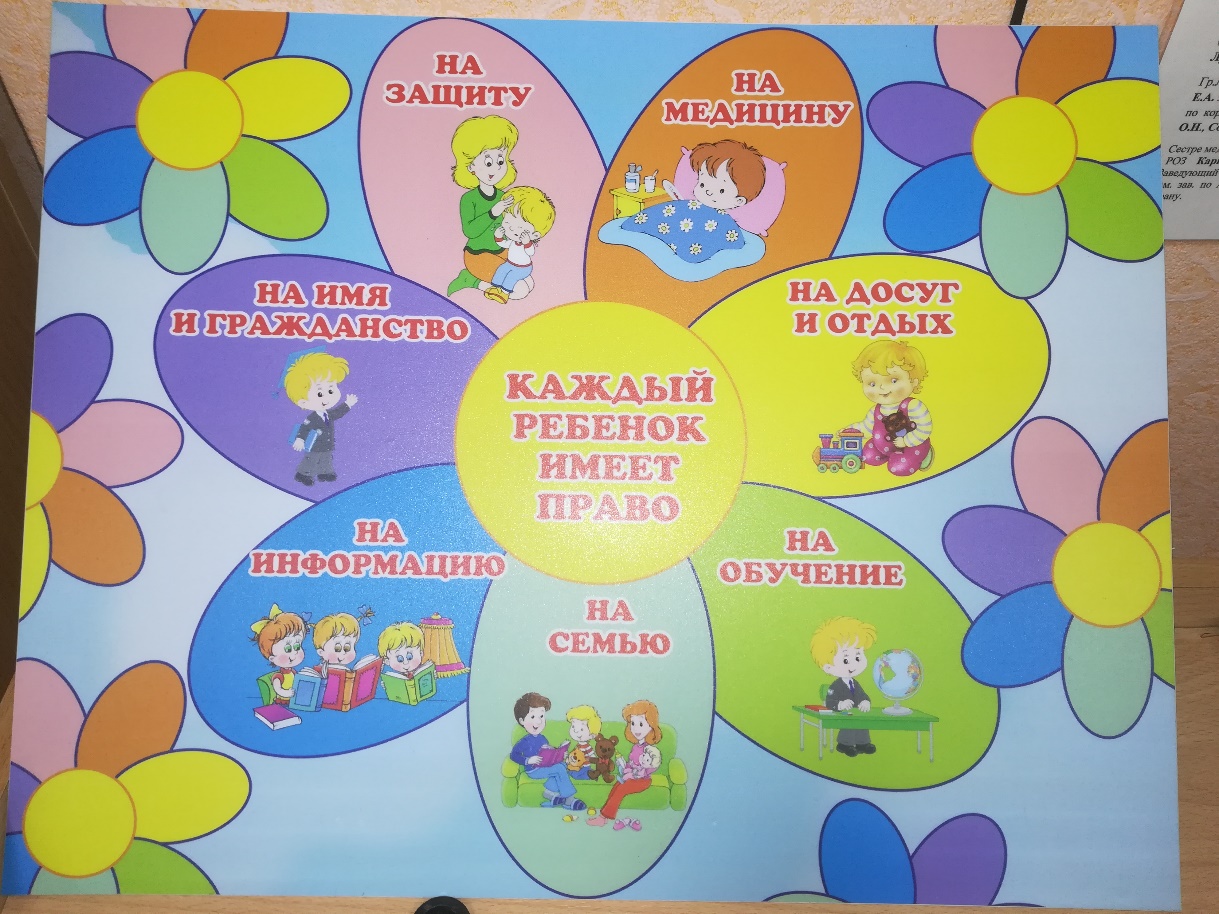 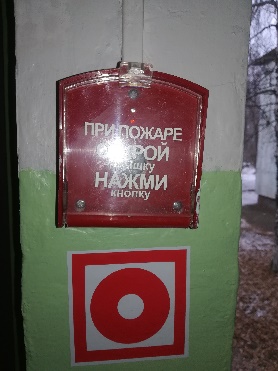 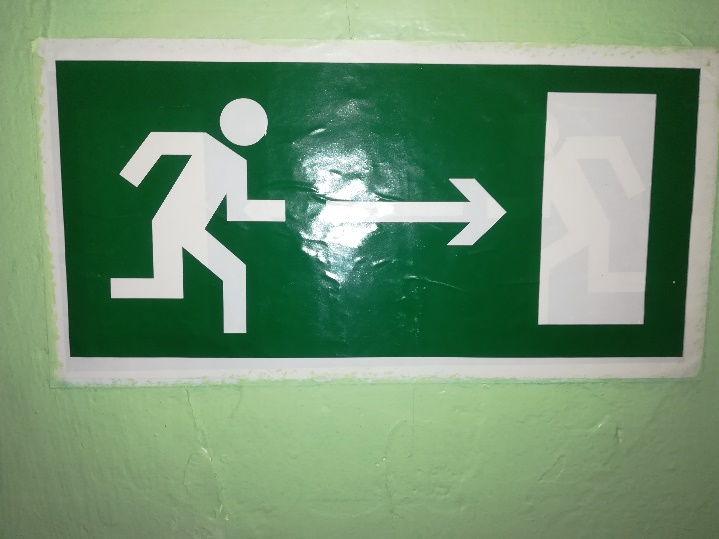 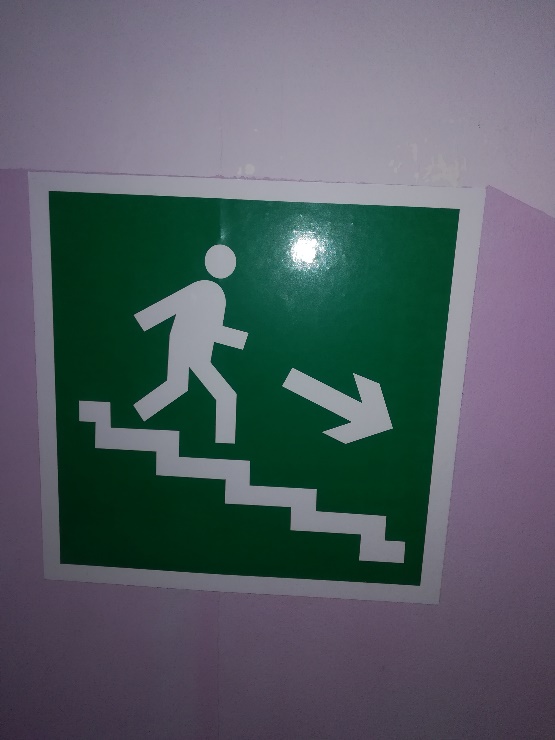 